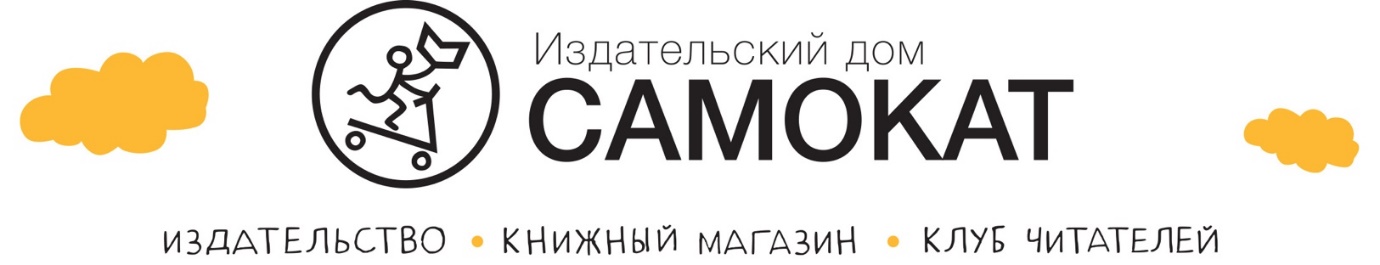 Викторина по книге “История изобретений. Моя первая книга о главных изобретениях человека”Кэтрин Барр, Стив УильямсНас окружают невероятные изобретения. Мы настолько к ним привыкли, что даже не можем представить жизнь без них. О том, какие изобретения изменили ход нашей истории, рассказывает книжка Кэтрин Барр и Стива Уильямса “История изобретений. Моя первая книга о главных изобретениях человека”. А вы, родители, все их знаете? Давайте проверим?1. В бронзовом веке появилось такое изобретение как:а. бесплатная зарядкаб. унитазв. колесо(правильный ответ в)2. Чтобы часы шли без остановки, помог минерал:а. кварцб. алмазв. тигриный глаз(правильный ответ а)3. В древности, когда ещё не было GPS, люди ориентировались по:а. китайской шапочке, кисточка от которой показывала направление ветраб. кусочку магнетита на ниткев. хлебным крошкам, которые бросали на дорогу(правильный ответ б)4. В наши дни на каждом корабле есть старый добрый...а. компАСб.  корабельный кот в. парус на случай кораблекрушения(правильный ответ а)5. Египетские лучники неслись навстречу врагу на:а. самокатахб. верхом на быкахв. колесницах(правильный ответ в)6. Однажды чиновник, состоявший на службе у китайского императора, придумал кое-что новое. Что же?а. моментальный клейб. лимонадв. бумагу(правильный ответ в)7. Китайцы тщательно скрывали рецепт изготовления:а. шоколадаб. мышеловкив. бумаги(правильный ответ в)8. В XIX веке в Америке придумали:а. резиновые шиныб. резиновый чехол для телефонав. резиновые контейнеры для завтрака(Правильный ответ а)9.  В Средневековой Европе монахи, чтобы не пропустить время молитвы, придумали часы с..а. кукушкойб. гирейв. эластичной резиновой лентой(правильный ответ б)10. Настоящая революция в промышленности началась с изобретением...а. заводных механизмовб. паровой машиныв. очков в удобной оправе вместо моноклей и лорнетов(правильный ответ б)